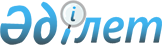 "Марқакөл ауылдық округінің 2023-2025 жылдарға арналған бюджеті туралы" Күршім аудандық мәслихатының 2022 жылғы 27 желтоқсандағы № 30/11-VII шешіміне өзгерістер енгізу туралыШығыс Қазақстан облысы Күршім аудандық мәслихатының 2023 жылғы 20 қарашадағы № 10/12-VIII шешімі
      Күршім аудандық мәслихаты ШЕШТІ:
      1. Күршім аудандық мәслихатының 2022 жылғы 27 желтоқсандағы № 30/11-VII "Марқакөл ауылдық округінің 2023-2025 жылдарға арналған бюджеті туралы" шешіміне мынадай өзгерістер енгізілсін:
      1 тармақ мынадай редакцияда жазылсын:
      "1. Күршім ауданы Марқакөл ауылдық округінің 2023-2025 жылдарға арналған бюджеті сәйкесінше 1, 2 және 3 қосымшаларға сәйкес, оның ішінде 2023 жылға мынадай көлемдерде бекітілсін:
      1) кірістер – 186471,8 мың теңге, оның ішінде:
      салықтық түсімдер - 15025,0 мың теңге;
      салықтық емес түсімдер - 105,0 мың теңге;
      негізгі капиталды сатудан түсетін түсімдер - 0,0 мың теңге;
      трансферттер түсімі – 123921,8 мың теңге;
      2) шығындар – 189576,9 мың теңге;
      3) таза бюджеттік кредиттеу - 0,0 мың теңге, оның ішінде:
      бюджеттік кредиттер - 0,0 мың теңге;
      бюджеттік кредиттерді өтеу - 0,0 мың теңге;
      4) қаржы активтерімен операциялар бойынша сальдо - 0,0 мың теңге, оның ішінде:
      қаржы активтерін сатып алу - 0,0 мың теңге;
      мемлекеттің қаржы активтерін сатудан түсетін түсімдер - 0,0 мың теңге;
      5) бюджет тапшылығы (профициті) – -3105,1 мың теңге;
      6) бюджет тапшылығын қаржыландыру (профицитін пайдалану) – 3105,1 мың теңге, оның ішінде:
      қарыздар түсімі - 0,0 мың теңге;
      қарыздарды өтеу - 0,0 мың теңге;
      бюджеттік қаражатының пайдаланатын қалдықтары – 3105,1 мың теңге;
      бюджет қаражаты қалдықтары – 3105,1 мың теңге.
      2. Аудандық бюджеттен Марқакөл ауылдық округінің бюджетіне берілген субвенция көлемі 2023 жылға 47420,0 мың теңге сомасында Марқакөл ауылдық округінің бюджетінде ескерілсін."; 
       аталған шешімнің 1 қосымшасы осы шешімнің қосымшаға сәйкес жаңа редакцияда жазылсын.
      2. Осы шешім 2023 жылғы 1 қаңтардан бастап қолданысқа енгізіледі. Күршім ауданының Марқакөл ауылдық округінің 2023 жылға арналған бюджеті 2023 жыл
					© 2012. Қазақстан Республикасы Әділет министрлігінің «Қазақстан Республикасының Заңнама және құқықтық ақпарат институты» ШЖҚ РМК
				
      Күршім аудандық мәслихатының төрағасы 

К. Бахтиярова
Күршім 
аудандық мәслихатының 
2023 жылғы 20 қарашадағы 
№ 10/12-VIІI шешіміне қосымшаКүршім 
аудандық мәслихатының 
2022 жылғы 27 желтоқсандағы 
№ 30/11-VII шешіміне 1 қосымша
Санаты
Санаты
Санаты
Санаты
Барлығы (мың теңге)
Сыныбы
Сыныбы
Сыныбы
Барлығы (мың теңге)
Ішкі сыныбы
Ішкі сыныбы
Барлығы (мың теңге)
Атауы
Барлығы (мың теңге)
1
2
3
4
5
1.КІРІСТЕР
186471,8
1
Салықтық түсімдер
15025,0
01
Табыс салығы
5200,0
2
Жеке табыс салығы
5200,0
04
Меншікке салынатын салықтар
9825,0
1
Мүлікке салынатын салықтар
460,0
3
Жер салығы
365,0
4
Көлік құралдарына салынатын салық
9000,0
01
Заңды тұлғалардан көлік құралдарына салынатын салық
0,0
02
Жеке тұлғалардан көлік құралдарына салынатын салық
9000,0
2
Салықтық емес түсімдер
105,0
01
Мемлекеттік меншіктен түсетін кірістер
105,0
5
Мемлекет меншігіндегі мүлікті жалға беруден түсетін кірістер
105,0
 4
Трансферттердің түсімдері
171341,8
02
Мемлекеттік басқарудың жоғары тұрған органдарынан түсетін трансферттер
171341,8
3
Аудандардың (облыстықмаңызы бар қаланың) бюджетінен трансферттер
171341,8
1
Ағымдағы нысаналы трансферттер
123921,8
5
Субвенциялар
47420,0
Функционалдық топ
Функционалдық топ
Функционалдық топ
Функционалдық топ
Функционалдық топ
Барлығы (мың теңге)
Функционалдықішкі топ
Функционалдықішкі топ
Функционалдықішкі топ
Функционалдықішкі топ
Барлығы (мың теңге)
Бюджеттікбағдарламалардыңәкімшісі
Бюджеттікбағдарламалардыңәкімшісі
Бюджеттікбағдарламалардыңәкімшісі
Барлығы (мың теңге)
Бағдарлама
Бағдарлама
Барлығы (мың теңге)
Атауы
Барлығы (мың теңге)
1
2
3
4
5
6
II. ШЫҒЫНДАР
189576,9
1
Жалпысипаттағымемлекеттiкқызметтер
90302,1
1
Мемлекеттiк басқарудың жалпы функцияларын орындайтын өкiлдi, атқарушы және басқа органдар
90302,1
124
Аудандықмаңызы бар қала, ауыл, кент, ауылдық округ әкімінің аппараты
90302,1
001
Аудандықмаңызы бар қала, ауыл, кент, ауылдық округ әкімінің қызметін қамтамасыз ету жөніндегі қызметтер
53328,1
022
Мемлекеттікорганныңкүрделішығыстары
36974,0
7
Тұрғынүй-коммуналдықшаруашылық
36281,0
3
Елді-мекендердікөркейту
36281,0
124
Аудандықмаңызы бар қала, ауыл, кент, ауылдық округ әкімінің аппараты
36281,0
008
Елдімекендердегікөшелердіжарықтандыру
14350,0
009
Елдімекендердіңсанитариясынқамтамасызету
1000,0
011
Елдімекендердіабаттандыружәнекөгалдандыру
20931,0
124
Аудандықмаңызыбарқала, ауыл, кент, ауылдықокругәкімініңаппараты
59543,8
057
"Ауыл-ел бесігі" шеңберінде ауылдық елді мекендерде әлеуметтік және инженерлік инфрақұрылымдар іс-шараларын іске асыру
59543,8
12
Көлікжәне коммуникация
3450,0
1
Автомобиль көлігі
3450,0
124
Аудандықмаңызыбарқала, ауыл, кент, ауылдықокругәкімініңаппараты
3450,0
013
Аудандық маңызы бар қалаларда, ауылдарда, кенттерде, ауылдық округтерде автомобиль жолдарының жұмысістеуін қамтамасыз ету
3450,0
ІІІ. ТАЗА БЮДЖЕТТІК КРЕДИТТЕУ
0,0
Бюджеттіккредиттер
0,0
Бюджеттіккредиттердіөтеу
0,0
IV. ҚАРЖЫ АКТИВТЕРІМЕН ОПЕРАЦИЯЛАР БОЙЫНША САЛЬДО
0,0
Қаржыактивтерінсатыпалу
0,0
Мемлекеттіңқаржыактивтерінсатудантүсетінтүсімдер
0,0
V. БЮДЖЕТ ТАПШЫЛЫҒЫ (ПРОФИЦИТІ) 
-3105,1
VI. БЮДЖЕТ ТАПШЫЛЫҒЫНҚАРЖЫЛАНДЫРУ (ПРОФИЦИТІН ПАЙДАЛАНУ) 
3105,1
Қарыздартүсімі
0,0
Қарыздардыөтеу
0,0
Бюджет қаражатыныңпайдаланылатынқалдықтары
3105,1
Бюджет қаражатықалдықтары
3105,1